Bu şablonda, tam metin yazım kuralları açıklanmaktadır. Tam metin dosyaları *.doc veya *.docx formatında konferans web sitesine yüklenmelidir. Yazarlar bildirideki isim sırasına göre sisteme kaydedilmelidir.Başlık: Times New Roman, 12 pt, kalınAd Soyad1 1Üniversite, Fakülte, Bölüm, Şehir, Ülke.1ORCID ID: https://orcid.org/0000-0000-0000-00001yazarın e-maili Ad Soyad2 2 Üniversite, Fakülte, Bölüm, Şehir, Ülke.2ORCID ID: https://orcid.org/0000-0000-0000-00002 yazarın e-maili ÖzetÖzet, boşluklar dahil en az 250 kelime olmalı ve makalenin ana noktalarını özetlemelidir. Yazı tipi Times New Roman, boyutu 12 punto olmalıdır. Sayfa Kenar Boşlukları: Üst, alt, sol ve sağ kenar boşlukları 2,5 cm, satır aralığı 1,15 olarak ayarlanmalıdır. Paragraf aralığı eklenmemeli, paragraflar iki yana yaslı olmalıdır. Tüm özetler Giriş ve Amaç, Yöntem, Bulgular ve Sonuç başlıklarını içerecek şekilde düzenlenmelidir. Anahtar Kelimeler: 3-6 kelime.AbstractThe abstract should be at least 250 words, including spaces and summarize the main points of the paper. Font should be Times New Roman, font size 12 pt. Page Margins: Top, bottom, left and right margins must be set to 2,5 cm and line space must be set to 1,15. Do not add paragraph spacing. Paragraphs should be justified. Abstract title should be written in lower case letters except the first letter, reflect the content and method of the study, and should not exceed 100 characters with spaces. All abstracts should include the sub-titles of Introduction and Aim, Method, Results, and Conclusion. Keywords: 3-6 words.Tam MetinYazı tipi Times New Roman, boyutu 12 punto olmalıdır. Sayfa Kenar Boşlukları: Üst, alt, sol ve sağ kenar boşlukları 2,5 cm, satır aralığı 1,15 olarak ayarlanmalıdır. Paragraf aralığı eklenmemeli, iki yana yaslı olmalıdır. Tüm tam metinler Giriş ve Amaç, Yöntem, Bulgular, Tartışma, Sonuç ve Kaynakça başlıklarını içerecek şekilde düzenlenmelidir.Metin, kaynaklar hariç en az 6250, en fazla 25 000 karakter (boşluksuz) olmalıdır.Aşağıdaki bölümlerden oluşmalı ve her bölüm belirtilen kriterlere uygun olmalıdır:Başlık: İlk harf hariç küçük harflerle yazılmalı, çalışmanın içeriğini ve yöntemini yansıtmalı, boşluklu olarak 100 karakteri geçmemelidir.Giriş ve Amaç: Çalışmanın konusu hakkında kısaca bilgi verilmeli, çalışmanın önemi ve amacı net bir şekilde belirtmelidir.Yöntem: Çalışmanın tipi, yeri, zamanı, veri toplama yöntemi, yer almalıdır.  Özgün araştırma türündeki çalışmalar için araştırmanın evreni, örnek büyüklüğü ve örneklem yöntemi, değişkenleri, verilerin analizinde kullanılan istatistiksel testler, varsa etik kurul onayı durumu, destekleyen kuruluş ve finansman, belirtilmelidir.Bulgular: Çalışmanın bulguları açık ve net şekilde sunulmalıdır. Toplam 5 adeti geçmemek kaydıyla resim, tablo ve grafik eklenebilir.Tartışma: Güncel literatür doğrultusunda çalışmanın önemli bulguları ile çalışmadaki olası taraf tutma kaynakları ve sınırlılıklar tartışılmalıdır.Sonuç: Çalışmanın önemli sonuçları, mevcut bilgiye katkısı ve buna dayalı çıkarımlar, öneriler yer almalıdır.Kaynaklar: Metin içinde atıfta bulunulan makalelere şu şekilde atıf yapılmalıdır:Yazar(lar)ın soyadı ardından virgül konarak yayın yılı ile parantez içinde yazılarak gösterilmelidir. Örnek: (Brandy and Hailey, 2022)İkiden fazla yazar varsa sadece ilk yazarın adı verilir.Örnek: (Brandy et al., 2022)Tam metin bölümleri ve kaynakça kısmı ile ilgili yazım kuralları aşağıdaki şablonda gösterilmiştir.GİRİŞXxxxxxxxxxxxxxxxxxxxxxxxxxxxxxxxxxxxxxxxxxxxxxxxxxxxxxxxxxxxxxxxxxxxxxxxxxxxxxxxxxxxxxxxxxxxxxxxxxxxxxxxxxxxxxxxxxxxxxxxxxxxxxxxxxxxxxxxxxxxxxxxxxxxxxxxxxxxxxxxxxxxxxxxxxxxxxxxxxxxxxxxxxxxxxxxxxxxxxxxxxxxxxxxxxxxxxxxxxxxxxxxxxxxxxxxxxxxxxxxxxxxxxxxxxxxxxxYÖNTEMYöntem alt başlıkYöntem alt başlıkBULGULARTablo 1. Xxxxxxxxxxxxxxxxxxxxxxxxxxxxxx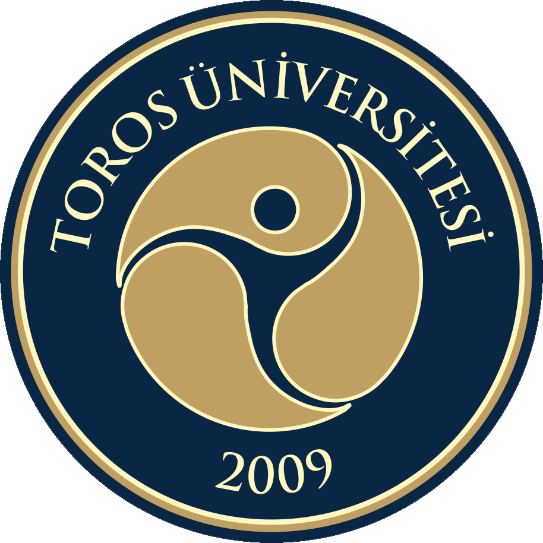 Figür 1. XxxxxxxxxxxxxxxxxxxxxxxxxxxxxxxxxxxxxxxxxxKAYNAKLAR** Kaynaklar ilk yazarın adına göre alfabetik olarak sıralanmalıdır.Referansları düzenlemek için aşağıdaki örnekleri kullanınız:Dergi Makalesi:Guggisberg, D., Cuthbert-Steven, J., Piccinali, P., Bütikofer, U., & Eberhard, P. (2009). Rheological, microstructural and sensory characterization of low-fat and whole milk set yoghurt as influenced by inulin addition. International Dairy Journal, 19, 107-115.Kitap:Fox, P. F., Guinee, T. P., Cogan, T. M., & McSweeney, P. L. H. (2000). Fundamentals of cheese science (1st edn., Chapt. 10). Gaithersburg, MD, USA: Aspen Publishers, Inc. Kitap Bölümü: Gripon, J. C., Monnet, V., Lamberet, G., & Desmazeaud, M. J. (1991). Microbial enzymes in cheese ripening. In P. F. Fox (Ed.), Food enzymes (pp. 131-168). London, UK: Elsevier Applied Science.Patent:Boots, J. -W. P. (2009). Protein hydrolysate enriched in peptides inhibiting DPP-IV and their use. Patent 11/722,667 (US 2009/0075904) Campina Nederland Holding B.V., Amsterdam, The Netherlands.Tezler:Mcleod, J. (2007). Nucleation and growth of alpha lactose monohydrate. PhD thesis, MasseyUniversity. Palmerston North, New Zealand. XxxxXxxxXxxxXxxxXxxxXxxxXxxxXxxxXxxx